Обеспечение доступа в здание образовательной организации инвалидов с ограниченной возможностями здоровья.Мероприятия по «Доступной среде». 2017 годАдаптации основных структурных элементов объекта по адресу: ул. Олимпийская д.34 №п\пОсновные структурно-функциональные зоны объектаРекомендации по адаптации объекта (вид работы)*2016 год Адаптация объекта 2017 год 1Территория, прилегающая к зданию (участок)необходимо выполнить работы по бетонированию дорожки вдоль здания к запасному выходу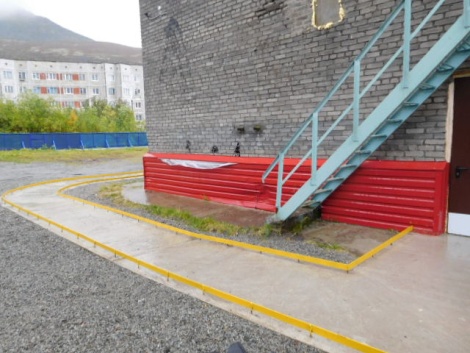 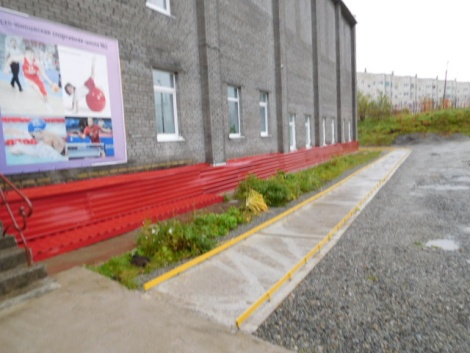 Выполнены работы по бетонированию дорожки вдоль здания к запасному выходу2Вход (входы) в зданиекапитальный ремонт запасного выхода с установкой козырька (расширение прохода)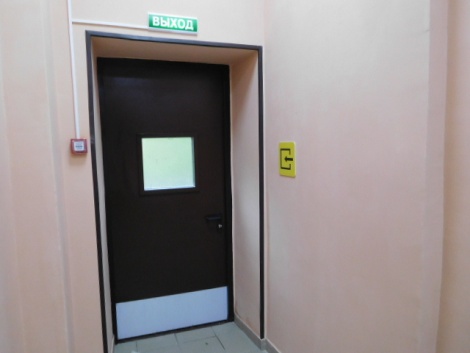 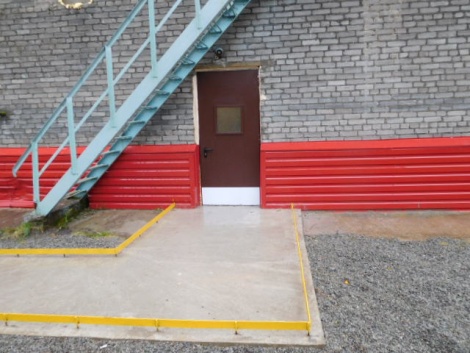 Выполнен ремонт запасного выхода, расширение прохода с установкой специализированной двери3Путь (пути) движения внутри здания (в т.ч. пути эвакуации)установка пандуса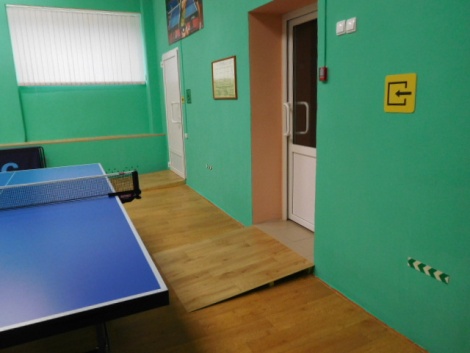 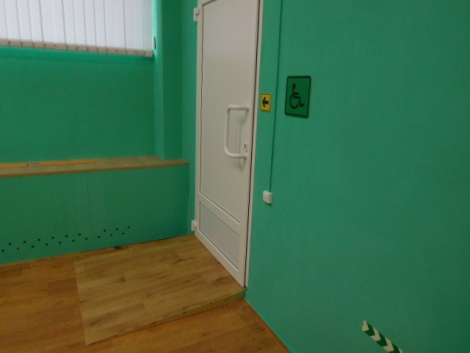 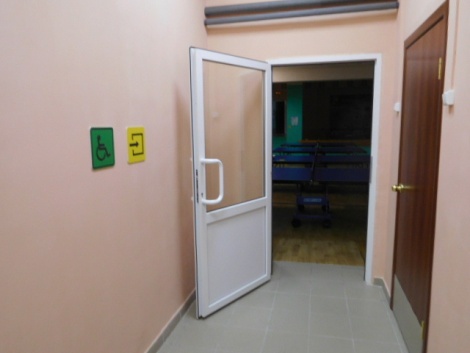 установка пандуса на путях движения внутри здания (в т.ч. на путях эвакуации)4Зона целевого назначения здания (целевого посещения объекта)индивидуальное решение с ТСР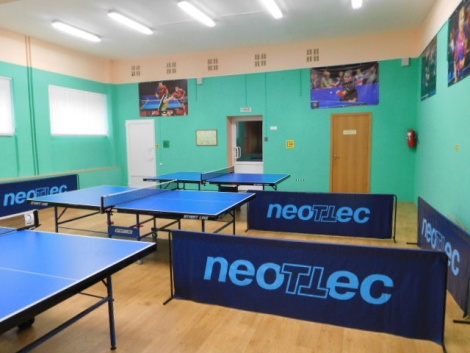 оборудован зал настольнного тенниса для детей- инвалидов, передвигающиеся на коляске, инвалидов с нарушениями опорно-двигательного аппарата; нарушениями зрения,  нарушениями умственного развития 5Санитарно-гигиенические помещениякосметический ремонт в имеющемся помещении 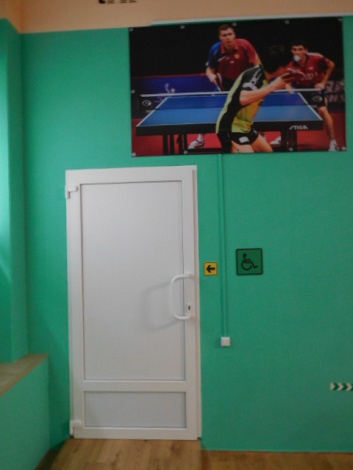 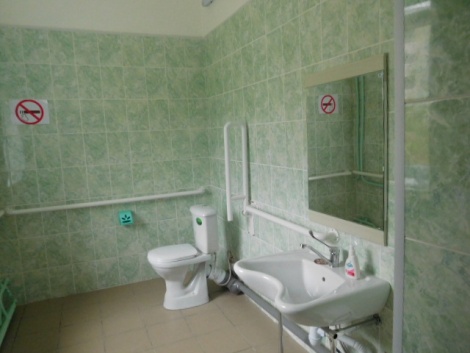 Косметический ремонт в имеющемся помещении, установлено специальное оборудование, поручни, раковина6Система информации на объекте (на всех зонах)индивидуальное решение с ТСР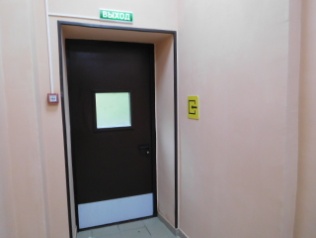 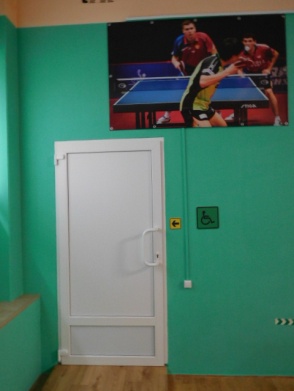 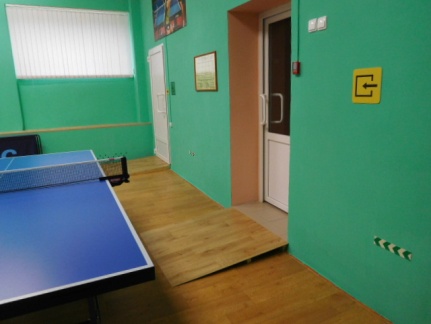 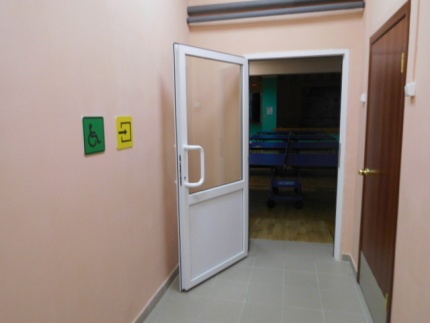 Установлена система информации на путях движения